Dobrý den, objednáváme u Vás opravu podlahové krytiny v učebnách dle Vaší cenové nabídky ze dne 12.7.2019 na naši výzvu veřejné zakázky č. 3/2019 Oprava podlahové krytiny v učebnách za cenu 184 794 Kč bez DPH.Úhradu provedeme převodem na základě Vámi vystavené faktury.Fakturační údaje:Základní škola Petřiny-severNa Okraji 305/43162 00 Praha 6IČ 48133795DIČ CZ48133795Škola je zapsána v RES od 1.1.1993, plátce DPH.S přáním pěkného dne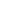 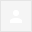 Dobrý den,děkuji za zprávu a přeji pěkný den.S pozdravemL.J.  Ladislav Janda  Majitel Firmy16. 7. 201916. 7. 2019